 				Countryside Team Volunteering Programme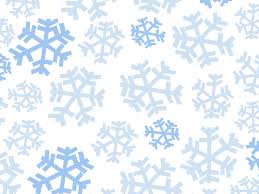 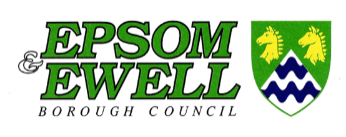 January – March 2022All tasks start at 10am. Equipment & training provided. Please wear suitable clothing/footwear.Under 16s must be accompanied by an adult/guardianTasks may be subject to change or cancellation in extreme weather, please call to find out more:Countryside Team 01372 745224 or Epsom & Ewell Borough Council 01372 732000Please be aware of government Covid-19 regulationsDateSiteTaskMeeting Place06 JanHorton Country Park LNRCoppicing – Butchers GroveRuxley/Golf Course Car Park13 JanAshtead Common NNRJoint TaskStew Ponds Car Park20 JanEpsom Common LNRJoint TaskWell Entrance27 JanEpsom Common LNRScrub Management – Great PondStew Ponds Car Park03 FebHowell Hill SNCIScrub ManagementCuddington Way (off Banstead Rd, Ewell East)10 FebStones Road SSSIScrub ManagementStones Road/ Farriers Estate17 FebHorton Country Park LNRHedge Management – Great RidingsInformation Centre24 FebNonsuch SNCIScrub Management – Cherry OrchardMain Entrance, London Road03 MarEpsom Downs SNCIScrub Management – Juniper HillDowns Way10 MarHorton Country Park LNRWoodland Management – Deer fencingInformation Centre17 MarEpsom Common LNRScrub Management – Rye MeadowThe Wells Entrance24 MarHorton Country Park LNRTool/Yard MaintenanceInformation Centre31 MarHorton Country Park LNRWoodland Management – Deer FencingJohn Watkins Close, Clarendon